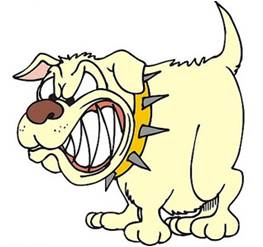 ПРАВИЛА ПОВЕДЕНИЯПРИ НАПАДЕНИИ ЖИВОТНЫХ       Много людей страдают от укусов домашних животных и диких зверей. Большая часть пострадавших – дети, охотники, пенсионеры. Дети без страха подходят к животным и беспокоят собак, кошек во время сна, ухода за щенками или котятами. В летний период, когда увеличивается количество брошенных хозяевами животных, голодные, бродячие собаки становятся еще опаснее. Помимо того, что укус является болезненным, он еще несет и опасность заразиться бешенством. В этом случае необходимы неотложная медицинская помощь и длительное лечение.     Чтобы избежать нападения домашних животных, соблюдайте следующие правила:§  не пробуйте погладить и не прикасайтесь к ним, в отсутствии хозяина, а также во время сна и еды, не пытайтесь их кормить;§  не приближайтесь к собаке, находящейся на привязи, не отбирайте предмет, с которым собака играет;§  общаясь с хозяином собаки, не делайте резких движений, которые могут быть восприняты животным как агрессивные;§  при приближении к Вам животного (собаки), отдавайте команду твердым голосом, типа «Место!», «Стоять!», «Лежать!», «Фу!»; не убегайте от нее, чтобы не вызвать в животном охотничьего инстинкта и нападения сзади;§  в случае, если Вы подверглись нападению собаки, бросьте в ее сторону предмет, который у Вас есть под рукой, чтобы выиграть время;§  прижмите подбородок к груди и выставьте вперед руку, чтобы защитить горло;§  из газовых средств самозащиты собаку может остановить газовый пистолет или баллончик с газом на основе вытяжки из красного перца;      Как надо действовать, если Вы укушены собакой или другим животным:·        промойте место укуса перекисью водорода или водой с мылом, в крайнем случае, обильным количеством воды;·        поверхность вокруг раны смажьте йодом, наложите чистую повязку;·        если рана кровоточит, воспользуйтесь повязкой, обратитесь в травмопункт или вызовите «Скорую помощь»;·        обратитесь к хозяину, чтобы выяснить, было ли животное привито против бешенства;·        поставьте в известность милицию, органы МЧС и санитарные службы о случившемся, указав по возможности точный адрес владельца собаки или другого животного. 